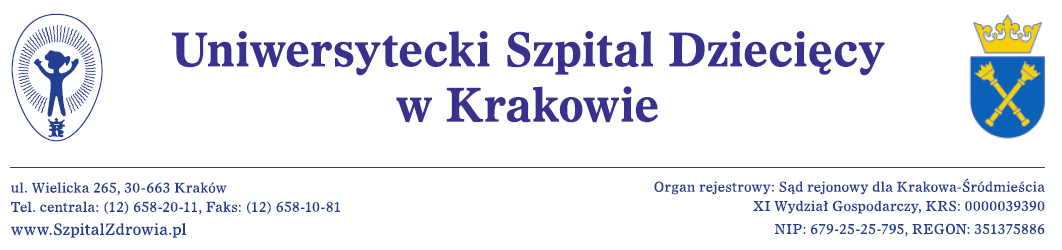 SPECYFIKACJA ISTOTNYCH WARUNKÓW ZAMÓWIENIA:ZAKUP PALIWA DO SAMOCHODÓW SŁUŻBOWYCH I AGREGATU PRĄDOTWÓRCZEGO DLA USD 
w KRAKOWIE NR POSTĘPOWANIA EZP-271-2-35/PN/2019 Postępowanie o udzielenie zamówienia prowadzone jest w trybie przetargu nieograniczonegona podstawie przepisów ustawy z dnia 29 stycznia 2004 r. Prawo zamówień publicznych (t.j. Dz.U. 2018 poz.1986 z późn. zm.) Zamówienie o wartości nie przekraczającej wyrażonej w złotych równowartość kwoty 144 000 euro.Ogłoszenie w Biuletynie Zamówień Publicznych nr 532109-N-2019 z dnia 
2019-04-01r.Integralną część niniejszej SIWZ stanowią załączniki oznaczone jako:Załącznik nr 1– Istotne Postanowienia Umowy (IPU) Załącznik nr 2 – Formularz OfertyZałącznik nr 3 – Formularz Kalkulacja Cenowa – Opis Przedmiotu ZamówieniaZałącznik nr 4 – Oświadczenie własne wykonawcy dotyczące spełniania warunków udziału w postępowaniu
Załącznik nr 4a – Oświadczenie własne wykonawcy dotyczące braku podstaw do wykluczenia 
z postępowania.OZNACZENIE ZAMAWIAJĄCEGO:Uniwersytecki Szpital Dziecięcy w Krakowieul. Wielicka 265, 30-663 KrakówREGON: 351375886NIP PL6792525795Tel: 12 658-39-79; fax: 12 658-39-79BGK o/Kraków, NR 22 1130 1150 0012 1146 4720 0010Strona internetowa, na której dostępna jest siwz:bip.usdk.pl Adres e-mail: zp@usdk.pl Godziny urzędowania: pn. - pt.: od godziny 7:40 do godziny 15:20 TRYB POSTĘPOWANIA:Przedmiotowe postępowanie prowadzone jest w trybie przetargu nieograniczonego o wartości poniżej wyrażonej w złotych równowartości kwoty 144 000 euro, na podstawie art. 39 w zw. z art. 24aa ustawy z dnia 29 stycznia 2004 roku – Prawo zamówień publicznych (t.j. Dz.U. 2018, poz. 1986 z późn. zm.). Stosownie do dyspozycji art. 24aa ustawy, zamawiający informuje, że w pierwszej kolejności dokona oceny ofert na podstawie kryteriów określonych w Rozdziale XIII SIWZ, a następnie zbada, czy wykonawca, którego oferta została najwyżej oceniona nie podlega wykluczeniu z postępowania oraz spełnia warunki udziału wskazane w Rozdziale V niniejszej SIWZ.OPIS PRZEDMIOTU ZAMÓWIENIA:Przedmiotem zamówienia jest zakup paliwa do samochodów służbowych i agregatu prądotwórczego dla USD w Krakowie.Volkswagen Passat (osobowy) nr rej. KR 589TFFiat Doblo ( osobowy) nr rej. KR 3A701 Volkswagen –Mikrobus ( osobowy) nr rej. KR3G668Karetka sanitarna Volkswagen LT 30 nr rej. KR 362FUKaretka sanitarna Renault nr rej. KR 4760E Karetka sanitarna Mercedes Sprinter 319 nr rej. KR 3CC26Karetka sanitarna Mercedes Benz 318 nr rej. KR 973HHSzczegółowe wymagania dotyczące przedmiotu zamówienia, jego zakresu i przewidywanych ilości zawiera Załącznik nr 3 do SIWZ Kalkulacja Cenowa – Opis Przedmiotu Zamówienia. Etylina bezołowiowa -95 5000 litrówEtylina bezołowiowa -98 5000 litrów Olej napędowy 20000 litrówOlej napędowy do agregatu 2000 litrów Oferowane paliwo powinno spełniać wymagania jakościowe zgodnie z rozporządzeniem Ministra Gospodarki z 09.10.2015 r w sprawie paliw ciekłych ( DZ.U. z 2015r, poz.1680) Wymagany minimalny termin płatności wynosi 60 dni.Wartość % upustu jest stała przez cały okres obowiązywania umowy.Zmiana podatku VAT następuje z mocy prawa.Zamawiający żąda wskazania przez wykonawcę części zamówienia, której realizację zamierza powierzyć podwykonawcom wraz z podaniem firm/nazw podwykonawców.7.   Oznaczenie kodowe CPV: 09132100-4 Benzyna bezołowiowa                                                 09134100-8 Olej napędowy8.   Zamawiający nie dopuszcza składania ofert częściowych.TERMIN WYKONANIA: Zakup paliwa odbywać się będzie sukcesywnie przez okres 12 miesięcy od daty podpisania umowy.Tankowanie paliwa do samochodów służbowych Zamawiającego w miarę potrzeb, na stacji Wykonawcy.Olej napędowy do agregatu prądotwórczego w ilości 2000 litrów, dowóz oleju napędowego do siedziby Zamawiającego po uprzednim złożeniu zamówienia telefonicznie, drogą elektroniczną, faxem.Towar dostarczany będzie do Zamawiającego zgodnie z warunkami określonymi w Rozporządzeniu Ministra Zdrowia z dnia 26 lipca 2002r. w sprawie Procedur Dobrej Praktyki Dystrybucyjnej (Dz. U. z 2002 Nr 144 poz. 1216).- dotyczy dostawy oleju napędowego do agregatu. W przypadku wykonania zamówienia w części dotyczącej transportu przy użyciu podwykonawcy, Wykonawca odpowiada za działania, uchybienia i zaniedbania podwykonawcy tak, jak za własne działania, uchybienia i zaniedbania w tym za przestrzeganie przez podwykonawcę wymogu określonego w punkcie 3.WARUNKI UDZIAŁU W POSTĘPOWANIU ORAZ PODSTAWY WYKLUCZENIA Z POSTĘPOWANIA:O zamówienie mogą ubiegać się wykonawcy, którzy:nie podlegają wykluczeniu z postępowania na podstawie art. 24 ust. 1 pkt 12-23 oraz art. 24 ust. 5 pkt 1 ustawy;spełniają warunki udziału w postępowaniu dotyczące:kwalifikacji i uprawnień do prowadzenia określonej działalności zawodowej – O udzielenie zamówienia mogą się ubiegać wykonawcy , którzy posiadają koncesję na wykonywanie działalności gospodarczej w zakresie obrotu paliwami ciekłymi wydaną zgodnie z przepisami ustawy z dnia 10.04.1997 r. Prawo energetyczne (Dz. U. z 2012 r, poz. 1059 ze zm.)sytuacji finansowej lub ekonomicznej – zamawiający nie ustanawia minimalnych wymagań w powyższym zakresie;zdolności technicznej i zawodowej – zamawiający nie ustanawia minimalnych wymagań w powyższym zakresie;W przypadku, gdy wobec wykonawcy zachodzą podstawy wykluczenia z postępowania wskazane w art. 24 ust. 1 pkt 13 i 14 oraz pkt 16-20 lub ust. 5, może on na zasadach określonych w art. 24 ust. 8 ustawy przedstawić dowody, że podjęte przez niego środki zaradcze są wystarczające do uznania jego rzetelności; wykonawca nie podlega wykluczeniu, jeżeli zamawiający uwzględniając okoliczności i wagę czynu wykonawcy uzna przedstawione dowody za wystarczające. W przypadku, gdy wobec wykonawcy zachodzi podstawa wykluczenia określona w art. 24 ust. 1 pkt 19, może on przedstawić dowody potwierdzające, że jego udział w przygotowaniu postępowania nie zakłóci konkurencji.Wykonawca w celu potwierdzenia spełniania warunków udziału w postępowaniu może polegać na zasobach podmiotu trzeciego na zasadach określonych w art. 22a ustawy. Wykonawcy mogą wspólnie ubiegać się o udzielenie zamówienia na zasadach określonych w art. 23 ust. 1 ustawy. W tym celu wykonawcy ustanawiają Pełnomocnika do reprezentowania ich w postępowaniu, albo do reprezentowania ich w postępowaniu i do zawarcia umowy w sprawie zamówienia publicznego.WYKAZ OŚWIADCZEŃ LUB DOKUMENTÓW POTWIERDZAJĄCYCH SPEŁNIANIE WARUNKÓW UDZIAŁU W POSTĘPOWANIU ORAZ BRAK PODSTAW DO WYKLUCZENIA Z POSTĘPOWANIA:Wykonawca załącza do oferty oświadczenie własne w zakresie określonym w załącznikach nr 4 i nr 4a do SIWZ. Informacje zawarte w oświadczeniu stanowią wstępne potwierdzenie, że wykonawca nie podlega wykluczeniu z postępowania oraz spełnia warunki udziału określone w SIWZ.W przypadku wspólnego ubiegania się o zamówienie oświadczenie powyżej składa każdy wykonawca.W przypadku powołania się na zasoby podmiotu trzeciego, wykonawca składa oświadczenie dotyczące tego podmiotu.W przypadku, gdy wykonawca przewiduje udział podwykonawców w realizacji zamówienia składa – na żądanie zamawiającego – oświadczenie, o którym mowa w pkt 1 dotyczące podwykonawców.Wykonawca, którego oferta została najwyżej oceniona, na wezwanie zamawiającego, w terminie nie krótszym niż 5 dni składa:1) aktualny odpis z właściwego rejestru lub centralnej ewidencji i informacji o działalności gospodarczej RP; 2) oświadczenie wykonawcy o braku orzeczenia wobec niego tytułem środka zapobiegawczego zakazu 
    ubiegania się o zamówienia publiczne;3) Kopia koncesji na wykonywanie działalności gospodarczej w zakresie obrotu paliwami ciekłymi wydaną zgodnie z przepisami ustawy z dnia 10.04.1997 r. Prawo energetyczne (Dz. U. z 2006 r., Nr 89, poz. 625 ze zm.)W terminie do 3 dni od dnia publikacji na stronie internetowej zamawiającego informacji, o której mowa w art. 86 ust. 5 ustawy, każdy Wykonawca składa oświadczenie o przynależności lub braku przynależności do tej samej grupy kapitałowej, o której mowa w art.24 ust. 1 pkt. 23 ustawy. Wraz z oświadczeniem wykonawca może przedłożyć dokumenty potwierdzające, że powiązania z innym wykonawcą nie prowadzą do zakłócenia konkurencji w postępowaniu. Wykonawca mający siedzibę lub miejsce zamieszkania poza terytorium Rzeczypospolitej Polskiej, zamiast dokumentu wskazanego w pkt 5.1 niniejszego rozdziału składa dokument wystawiony w kraju, w którym ma siedzibę lub miejsce zamieszkania potwierdzający, że nie otwarto jego likwidacji, ani nie ogłoszono upadłości – wystawiony nie wcześniej niż 6 miesięcy przed upływem terminu składania ofert;Jeżeli w kraju w którym wykonawca ma siedzibę lub miejsce zamieszkania nie wystawia się dokumentu, o którym mowa w pkt 6, zastępuje się go dokumentem zawierającym odpowiednio oświadczenie wykonawcy, ze wskazaniem osoby albo osób uprawnionych do jego reprezentacji, lub oświadczenie osoby, której dokument miał dotyczyć, złożone przed notariuszem lub przed organem sądowym, administracyjnym albo organem samorządu zawodowego lub gospodarczego właściwym ze względu na siedzibę lub miejsce zamieszkania wykonawcy lub miejsce zamieszkania tej osoby.INFORMACJA O SPOSOBIE POROZUMIEWANIA SIĘ ZAMAWIAJĄCEGO Z WYKONAWCAMI:Postępowanie o udzielenie zamówienia prowadzi się z zachowaniem formy pisemnej, w języku polskim.Oświadczenia, wnioski, zawiadomienia oraz informacje są przekazywane faksem lub drogą elektroniczną. Zawsze dopuszczalna jest forma pisemna. Zamawiający dopuszcza przekazywanie powyższych dokumentów faksem na numer: (12) 658 10 81 oraz w formie elektronicznej na adres: zp@usdk.pl.Zamawiający preferuje korespondencję w formie elektronicznej. Wnioski o wyjaśnienie treści specyfikacji należy przesyłać na adres mailowy podany w pkt 3 niniejszego rozdziału w formie umożliwiającej kopiowanie treści pisma i wklejenie jej do innego dokumentu. W przypadku przesłania pisma w formie elektronicznej nie ma potrzeby przesyłania go dodatkowo pocztą lub faksem.Forma pisemna zastrzeżona jest do złożenia oferty wraz z załącznikami, w tym oświadczeń i dokumentów potwierdzających spełnianie warunków udziału w postępowaniu, oświadczeń i dokumentów potwierdzających spełnianie przez oferowany przedmiot zamówienia wymagań określonych przez zamawiającego, oświadczeń o braku podstaw do wykluczenia, listy podmiotów należących do tej samej grupy kapitałowej, o której  mowa w art. 24 ust. 1 pkt 23 ustawy/informacji o tym, że wykonawca nie należy do grupy kapitałowej, pełnomocnictwa oraz uzupełnień, złożonych na wezwanie zamawiającego.Przesłanie korespondencji na inny adres lub numer niż zostało to określone powyżej może skutkować tym, że zamawiający nie będzie mógł zapoznać się z treścią przekazanej informacji we właściwym terminie.Osobą uprawnioną do porozumiewania się z wykonawcami jest:      w sprawach formalnych – Magdalena Ścisło - Sekcja ds. Zamówień Publicznych Zamawiający nie zamierza zwoływać zebrania wykonawców.WYMAGANIA DOTYCZĄCE WADIUM:Zamawiający nie wymaga wniesienia wadium.TERMIN ZWIĄZANIA OFERTĄ:Wykonawca pozostaje związany złożoną ofertą przez okres 30 dni. Okres związania rozpoczyna bieg wraz z upływem terminu składania ofert w postępowaniu.Wykonawca samodzielnie lub na wniosek zamawiającego może przedłużyć termin związania ofertą, z tym że zamawiający może tylko raz, co najmniej na 3 dni przed upływem terminu związania ofertą, zwrócić się do wykonawców o wyrażenie zgody na przedłużenie tego terminu o oznaczony okres, nie dłuższy jednak niż 60 dni. Odmowa skutkuje odrzuceniem oferty.OPIS SPOSOBU PRZYGOTOWANIA OFERTY:Wymagania podstawowe:Ofertę należy przygotować ściśle według wymagań określonych w niniejszej SIWZ.Wykonawcy ponoszą wszelkie koszty związane z przygotowaniem i złożeniem oferty.Zaleca się sporządzenie oferty na formularzach stanowiących załączniki do SIWZ lub ściśle według wzorów.Oferta winna być podpisana zgodnie z zasadami reprezentacji wskazanymi we właściwym rejestrze. Jeśli osoba/osoby podpisująca ofertę działa na podstawie pełnomocnictwa, to pełnomocnictwo to musi w swej treści wyraźnie wskazywać uprawnienie do podpisania oferty. Zamawiający uznaje, że podpisem jest: złożony własnoręcznie znak, z którego można odczytać imię i nazwisko podpisującego, a jeżeli własnoręczny znak jest nieczytelny lub nie zawiera imienia i nazwiska to musi być on uzupełniony napisem (np. w formie odcisku stempla), z którego można odczytać imię i nazwisko podpisującego;Pełnomocnictwo – do reprezentowania wykonawcy w postępowaniu albo do reprezentowania wykonawcy w postępowaniu i zawarcia umowy w sprawie zamówienia publicznego, jeżeli osoba reprezentująca wykonawcę w postępowaniu o udzielenie zamówienia nie jest wskazana jako upoważniona do jego reprezentacji we właściwym rejestrze lub ewidencji działalności gospodarczej.Forma oferty:Oferta musi być napisana w języku polskim, na maszynie do pisania, komputerze, ręcznie długopisem lub nieścieralnym atramentem, w sposób gwarantujący jej odczytanie.Zaleca się, aby wszystkie zapisane strony oferty (a nie kartki) wraz z załącznikami były  ponumerowane według formuły numer strony/ilość wszystkich stron.Zaleca się sporządzenie spisu treści zawierającego wykaz dokumentów wchodzących w skład oferty.Zaleca się zabezpieczenie oferty przed zdekompletowaniem poprzez jej zszycie lub zbindowanie.Wszystkie miejsca w ofercie, w których wykonawca naniósł zmiany muszą być opatrzone podpisem osoby podpisującej ofertę.Dokumenty sporządzone w języku obcym wykonawca składa wraz z tłumaczeniem na język polski. Poświadczenia tłumaczenia dokonuje wykonawca.Dokumenty wchodzące w skład oferty mogą być przedstawiane w formie oryginałów lub poświadczonych przez wykonawcę za zgodność z oryginałem  kopii, natomiast w przypadku  pełnomocnictwa w formie oryginału lub kopii poświadczonej notarialnie.Oświadczenia sporządzane na podstawie wzorów stanowiących załączniki do niniejszej SIWZ powinny być złożone w formie oryginału.W przypadku wszystkich kopii dokumentów załączonych do oferty, podpisujący ofertę zobowiązany jest poświadczyć za zgodność  kopię z adnotacją np. „Poświadczam za zgodność z oryginałem – dnia …………..” podpis i pieczątka imienna osoby dokonującej poświadczenia.Zawartość oferty: Wypełniony i podpisany Formularz Ofertowy – załącznik nr 2 do SIWZ,Wypełniony i podpisany Formularz – Kalkulacja Cenowa – Opis Przedmiotu Zamówienia – załącznik nr 3 do SIWZ,Wypełnione i podpisane załączniki nr 4 i 4a do SIWZ,4)  Stosowne Pełnomocnictwo, 
5)  W przypadku wykonawców wspólnie ubiegających się o udzielenie zamówienia, dokument 
ustanawiający Pełnomocnika do reprezentowania ich w postępowaniu o udzielenie zamówienia albo 
do reprezentowania ich w postępowaniu i zawarcia umowy w sprawie niniejszego zamówienia 
publicznego,
8) Informacje składane w trakcie postępowania, stanowiące tajemnicę przedsiębiorstwa w rozumieniu przepisów ustawy z dnia 16 kwietnia 1993r. – o zwalczaniu nieuczciwej konkurencji (t.j. Dz.U. 2003r., 
nr 153, poz. 1503, z późn. zm.), co do których wykonawca nie później niż w terminie składania ofert 
zastrzegł, że nie mogą być one udostępnione innym uczestnikom postępowania oraz wykazał, iż 
zastrzeżone informacje stanowią tajemnicę przedsiębiorstwa, muszą być oznaczone klauzulą: 
„DOKUMENT STANOWI TAJEMNICĘ PRZEDSIĘBIORSTWA”.
Wykonawca nie może zastrzec informacji, o których mowa w art. 86 ust. 4 ustawy z dnia 29 stycznia 
2004r. – Prawo zamówień publicznych (t.j. Dz.U. 2017, poz. 1579).9) W przypadku złożenia oferty, której wybór prowadziłby do powstania u zamawiającego obowiązku 
podatkowego zgodnie z przepisami o podatku od towarów i usług, zamawiający w celu oceny takiej 
oferty dolicza do przedstawionej w niej ceny podatek od towarów i usług, który miałby obowiązek 
rozliczyć zgodnie z tymi przepisami. Wykonawca, składając ofertę, informuje zamawiającego, czy wybór
oferty będzie prowadzić do powstania u zamawiającego obowiązku podatkowego, wskazując nazwę 
(rodzaj) towaru lub usługi, których dostawa lub świadczenie będzie prowadzić do jego powstania,
oraz wskazując ich wartość bez kwoty podatku. Jeżeli złożono ofertę, której wybór prowadziłby do 
powstania u zamawiającego obowiązku podatkowego zgodnie z przepisami o podatku od towarów 
i usług, do ceny najkorzystniejszej oferty lub oferty z najniższą ceną dolicza się podatek od towarów 
i usług, który zamawiający miałby obowiązek rozliczyć zgodnie z tymi przepisami. W związku z tym, 
w takim przypadku cena podana przez wykonawcę w ofercie jako „cena brutto” nie może zawierać 
podatku VAT, który zamawiający będzie miał obowiązek rozliczyć. Zamawiający jest zarejestrowany dla 
potrzeb transakcji wewnątrzwspólnotowych i posiada NIP PL679-25-25-795.KLAUZULA INFORMACYJNA - RODOOBOWIĄZEK INFORMACYJNY wynikający z art. 13 ust. 1 i 2 Rozporządzenia Parlamentu Europejskiego i Rady (UE) 2016/679 z dnia 27 kwietnia 2016 r. w sprawie ochrony osób fizycznych w związku z przetwarzaniem danych osobowych i w sprawie swobodnego przepływu takich danych oraz uchylenia dyrektywy 95/46/WE (ogólne rozporządzenie o ochronie danych) (Dz. Urz. UE L 119 z 04.05.2016, str. 1), zwane dalej „RODO”:Zamawiający Uniwersytecki Szpital Dziecięcy w Krakowie wypełnia obowiązek informacyjny wynikający z art. 13 ust. 1 i 2 Rozporządzenia Parlamentu Europejskiego i Rady (UE) 2016/679 z dnia 27 kwietnia 2016 r. w sprawie ochrony osób fizycznych w związku z przetwarzaniem danych osobowych i w sprawie swobodnego przepływu takich danych oraz uchylenia dyrektywy 95/46/WE (ogólne rozporządzenie o ochronie danych) (Dz. Urz. UE L 119 z 04.05.2016, str. 1), zwane dalej „RODO”. Zgodnie z art. 13 ust. 1 i 2 RODO Zamawiający informuje, że: Administratorem, czyli podmiotem decydującym o tym, w jaki sposób będą przetwarzane   Państwa dane osobowe jest:Uniwersytecki Szpital Dziecięcy w Krakowie (dalej „Szpital”)adres: ul. Wielicka 265, 30-663 Kraków, tel. 12 658 2011, e-mail: sekretariat@usdk.plInspektor ochrony danychSzpital wyznaczył Inspektora ochrony danych. Jest to osoba, z którą możecie się Państwo kontaktować we wszystkich sprawach dotyczących przetwarzania danych osobowych oraz korzystania z praw związanych z przetwarzaniem danych. Z Inspektorem można  kontaktować się w następujący sposób:listownie na adres: Uniwersytecki Szpital Dziecięcy w Krakowie, ul. Wielicka 265, 
30-663 Kraków z dopiskiem „Inspektor ochrony danych”poprzez e-mail: iod@usdk.pltelefonicznie: 12 333 9409 Cele i podstawa prawna przetwarzania Państwa danych osobowych przez SzpitalPaństwa dane osobowe będą przetwarzane w celu przeprowadzenia postępowania o udzielenie zamówienia publicznego a  w przypadku wyboru oferty – do realizacji umowy.Państwa dane osobowe przetwarzane będą na podstawie art. 6 ust. 1 lit. c) RODO w związku z przepisami ustawy z dnia 29 stycznia 2004 roku Prawo zamówień publicznych.Informacja o kategoriach odbiorców danych osobowychOdbiorcami Państwa danych osobowych będą osoby lub podmioty, którym udostępniona zostanie dokumentacja postępowania w oparciu o przepisy ustawy z dnia 29 stycznia 2004 roku Prawo zamówień publicznych. Dane osobowe będą udostępniane  wykonawcom oraz wszystkim zainteresowanym, a także podmiotom przetwarzającym dane na podstawie zawartych umów.Na podstawie przepisów ustawy o dostępie do informacji publicznej odbiorcą danych może być każdy, przy czym  prawo do informacji publicznej podlega ograniczeniu w zakresie i na zasadach określonych w przepisach o ochronie informacji niejawnych oraz o ochronie innych tajemnic ustawowo chronionych.Ograniczenie dostępu do Państwa danych może wystąpić jedynie w szczególnych przypadkach jeśli jest to uzasadnione ochroną prywatności zgodnie z art. 8 ust. 4 pkt 1 i 2 ustawy z dnia 29 stycznia 2004 roku Prawo zamówień publicznych.Dane osobowe mogą przetwarzać, na podstawie umów powierzenia zgodnie z art. 28 RODO, dostawcy usług dla Szpitala, w tym m.in. podmioty zapewniające obsługę i wsparcie systemów teleinformatycznych, dostawcy usług związanych z utylizacją dokumentacji oraz innych nośników zawierających dane osobowe.Przekazywanie danych osobowych poza Europejski Obszar GospodarczySzpital nie planuje przekazywania Państwa danych osobowych poza Europejski Obszar Gospodarczy.Okres przechowywania Państwa danych osobowychDane osobowe Wykonawcy będą przechowywane przez okres obowiązywania umowy a następnie 4 lata, albo w przypadku zamówień współfinansowanych ze środków UE lub innych programów   - zgodnie z warunkami realizowanych programów-, począwszy od 1 stycznia roku kalendarzowego następującego po zakończeniu okresu obowiązywania umowy. Okresy te dotyczą również Wykonawców, którzy złożyli oferty  i  nie zostały one uznane, jako najkorzystniejsze (nie zawarto z tymi Wykonawcami umowy).Dane osobowe będą przetwarzane zgodnie z przepisami regulującymi państwowe zasoby archiwalne.Przysługujące Państwu uprawnienia związane z przetwarzaniem danych osobowychW odniesieniu do danych pozyskanych w związku z prowadzonym postępowaniem o udzielenie zamówienia publicznego przysługują Państwu następujące uprawnieniana podstawie art. 15 RODO prawo dostępu do swoich danych oraz otrzymania ich kopii, na podstawie art. 16 RODO prawo do sprostowania (poprawiania) swoich danych1), •	na podstawie art. 18 RODO prawo żądania od administratora ograniczenia przetwarzania danych osobowych z zastrzeżeniem przypadków, o których mowa w art. 18 ust. 2 RODO2),W celu skorzystania z powyższych praw należy skontaktować się z Administratorem lub Inspektorem ochrony danych. Dane kontaktowe wskazano powyżej.Nie przysługuje Państwu:w związku z art. 17 ust. 3 lit. b, d lub e RODO prawo do usunięcia danych osobowych,prawo do przenoszenia danych osobowych, o którym mowa w art. 20 RODO,na podstawie art. 21 RODO prawo sprzeciwu, wobec przetwarzania danych osobowych, gdyż podstawą prawną przetwarzania Pani/Pana danych osobowych jest art. 6 ust. 1 lit. c) RODO. Prawo wniesienia skargiPrzysługuje Państwu prawo wniesienia skargi do organu nadzorczego zajmującego się ochroną danych osobowych, tj. Prezesa Urzędu Ochrony Danych Osobowych.2.10.Informacje o zautomatyzowanym podejmowaniu decyzjiW odniesieniu do Państwa danych osobowych decyzje nie będą podejmowane w sposób zautomatyzowany  (bez udziału człowieka), stosownie do art. 22 RODO.2.11.Obowiązek podania danych osobowychPodanie danych jest dobrowolne, jednakże ich niepodanie może uniemożliwić Zamawiającemu dokonanie oceny spełniania warunków udziału w postępowaniu oraz zdolności wykonawcy do należytego wykonania zamówienia, co skutkować może wykluczeniem wykonawcy z postępowania lub odrzuceniem jego oferty.  2.12.Po stronie Wykonawcy leży obowiązek uzyskania zgody osoby fizycznej na wskazanie jej danych w postępowaniu o udzielenie zamówienia, w tym w składanej ofercie.-------------------------------------------------------------------------------------------------1 Wyjaśnienie: skorzystanie z prawa do sprostowania nie może skutkować zmianą wyniku postępowania o udzielenie zamówienia publicznego ani zmianą postanowień umowy w zakresie niezgodnym z ustawą z dnia 29 stycznia 2004 roku Prawo zamówień publicznych oraz nie może naruszać integralności protokołu oraz jego załączników2 Wyjaśnienie: prawo do ograniczenia przetwarzania nie ma zastosowania w odniesieniu do przechowywania, w celu zapewnienia korzystania ze środków ochrony prawnej lub w celu ochrony praw innej osoby fizycznej lub prawnej, lub z uwagi na ważne względy interesu publicznego Unii Europejskiej lub państwa członkowskiego.ROZDZIAŁ XI. MIEJSCE ORAZ TERMIN SKŁADANIA I OTWARCIA OFERT:Ofertę należy złożyć w zamkniętej kopercie do dnia 09.04.2019r. do godz. 10.45 w siedzibie Zamawiającego, pokój nr 2H-06b – Sekcja ds. Zamówień Publicznych. Koperta powinna być zamknięta w sposób gwarantujący zachowanie w poufności jej treści oraz zabezpieczający jej nienaruszalność do terminu otwarcia ofert. Koperta powinna być zaadresowana według poniższego wzoru: Uniwersytecki Szpital Dziecięcy w Krakowiecul. Wielicka 265, 30-663 Kraków      oraz opatrzona adnotacją: „Oferta w trybie przetargu nieograniczonego na Zakup paliwa do samochodów służbowych i agregatu prądotwórczego dla Uniwersyteckiego Szpitala Dziecięcego w Krakowie, nr EZP-271-2-35/PN/2019 nie otwierać przed……….…2019r. godz. ……….” (wypełnia Wykonawca) i opatrzona nazwą oraz dokładnym adresem Wykonawcy.Wykonawca przed upływem terminu do składania ofert może zmienić lub wycofać ofertę. W przypadku zmiany oferty wykonawca winien złożyć jednoznaczne pisemne oświadczenie o tym co i jak zostało zmienione oraz dokumenty wymagane w związku ze zmianą. Całość powinna być złożona w kopercie oznakowanej „ZMIANA OFERTY”. W przypadku wycofania oferty wykonawca winien złożyć jednoznaczne pisemne oświadczenie o wycofaniu oferty. Podczas otwarcia ofert zamawiający sprawdzi skuteczność złożonego oświadczenia w powiązaniu z dokumentami złożonymi w ofercie, której dotyczy zmiana. W przypadku skutecznego wycofania oferty informacje w niej zawarte nie zostaną odczytane – zostanie ona zwrócona wykonawcy bez otwierania. Ofertę złożoną po terminie zamawiający zwraca wykonawcy na zasadach określonych w art. 84 ust.2 ustawy z dnia 29 stycznia 2004 r. – Prawo zamówień publicznych, za zaliczeniem pocztowym.Otwarcie złożonych ofert nastąpi w dniu 09.04.2019r. o godz. 11.00, w siedzibie Zamawiającego pok. 2H-06b. Otwarcie ofert jest jawne. Bezpośrednio przed otwarciem ofert zamawiający poda kwotę, jaką zamierza przeznaczyć na sfinansowanie zamówienia.Podczas otwarcia ofert zamawiający poda nazwy i adresy wykonawców, a także informacje dotyczące ceny, terminu wykonania zamówienia, warunków płatności, zawartych w ofercie.Niezwłocznie po otwarciu ofert zamawiający zamieści na stronie internetowej http://www.szpitalzdrowia.pl/o-szpitalu/zamowienia-publiczne-i-bip/ informacje dotyczące kwoty, jaką zamierza przeznaczyć na sfinansowanie zamówienia, firm oraz adresów wykonawców, którzy złożyli oferty w terminie, ceny, terminu wykonania zamówienia, okresu gwarancji i warunków płatności zawartych w ofertach. OPIS SPOSOBU OBLICZENIA CENY:Cenę oferty należy obliczyć przy zachowaniu następujących założeń:Wartość brutto pozycji z formularza cenowego – według algorytmu: (ilość x cena jednostkowa netto) + [(ilość x cena jednostkowa netto) x stawka podatku VAT)] = wartość brutto, która stanowi cenę brutto oferty.cena, o której mowa w pkt 1 musi zawierać wszystkie koszty związane z realizacją zamówienia wynikające wprost z Opisu Przedmiotu Zamówienia, jak również inne koszty wynikające z umowy, której istotne postanowienia stanowią załącznik nr 1 do niniejszej SIWZ.Cenę oferty należy określać z dokładnością do dwóch miejsc po przecinku. Cenę oferty zaokrągla się do pełnych groszy, przy czym końcówki poniżej 0,5 gr pomija się, a końcówki 0,5 grosza i wyższe zaokrągla się do 1 grosza. Cenę należy podać w PLN.Jeżeli cena nie zostanie obliczona w powyższy sposób zamawiający przyjmie, że prawidłowo podano cenę netto jednego opakowania jednostkowego i poprawi pozostałe wartości cenowe zgodnie ze sposobem obliczenia ceny, o ile wykonawca podał prawidłową ilość oferowanych produktów.W przypadku podania przez wykonawcę cen w walutach innych niż PLN zamawiający jako kurs przeliczeniowy waluty przyjmie kurs NBP z dnia publikacji ogłoszenia w Biuletynie Zamówień Publicznych. Tabele kursów walut dostępne są pod następującym adresem internetowym: http://www.nbp.pl/home.aspx?f=/Kursy/kursy.htmOPIS KRYTERIÓW OCENY OFERT:Oferty zostaną ocenione przez Zamawiającego w oparciu o następujące kryteria i ich znaczenie:Ocena końcowa Ʃ= C+OObliczenia w kryteriach dokonywane będą do dwóch miejsc po przecinku, przy zastosowaniu zaokrąglania       punktów według następującej zasady: gdy trzecia cyfra po przecinku wynosi 5 lub jest większa niż 5,     
      zaokrąglenie drugiej cyfry po przecinku następuje w górę o jeden, a jeżeli trzecia cyfra po przecinku jest 
      niższa od 5, to cyfra ta zostaje skreślona, a druga cyfra po przecinku nie ulega zmianie. Jeżeli nie można wybrać oferty najkorzystniejszej z uwagi na to, że dwie lub więcej ofert przedstawia taki sam bilans ceny lub kosztu i innych kryteriów oceny ofert, zamawiający spośród tych ofert wybiera ofertę 
z najniższą ceną lub najniższym kosztem, a jeżeli zostały złożone oferty o takiej samej cenie lub koszcie, zamawiający wzywa wykonawców, którzy złożyli te oferty, do złożenia w terminie określonym przez zamawiającego ofert dodatkowych. Zamawiający podpisze umowę z wykonawcą, którego oferta zawiera najkorzystniejszy bilans w podanych kryteriach spośród ofert niepodlegających odrzuceniu. Pozostałe oferty zostaną ocenione wg algorytmu, określonego w pkt 1 niniejszego rozdziału SIWZ. FORMALNOŚCI POPRZEDZAJĄCE ZAWARCIE UMOWY:Wykonawca, którego oferta zostanie wybrana jako najkorzystniejsza, zobowiązany będzie do podpisania umowy na warunkach określonych w istotnych postanowieniach umowy zawartych w załączniku nr 1 do SIWZ.W przypadku wyboru oferty złożonej przez wykonawców wspólnie ubiegających się o udzielenie zamówienia publicznego zamawiający może żądać - przed zawarciem umowy w sprawie zamówienia publicznego - umowy regulującej współpracę tych wykonawców. Zamawiający oceni czy umowa konsorcjum nie zmierza do obejścia zakazu wynikającego z art. 54 ust. 5 ustawy o działalności leczniczej (t.j. Dz. U. z 2015 r. poz. 618 z późn. zm.), w szczególności w świetle wykładni dokonanej przez Sąd Najwyższy w wyroku z dnia 2 czerwca 2016r. (sygn. I CSK 486/15, dostępny pod adresem: http://www.sn.pl/sites/orzecznictwo/Orzeczenia3/I%20CSK%20486-15-1.pdf).Umowa z wybranym wykonawcą zostanie zawarta w miejscu i terminie określonym przez zamawiającego. Dwukrotne nieusprawiedliwione przez wykonawcę niestawienie się w wyznaczonym terminie do podpisania umowy uznaje się za odstąpienie od zawarcia umowy, co upoważni zamawiającego do przeprowadzenia procedury zgodnie z art. 94 ust. 3 ustawy.Zamawiający prześle umowę wykonawcy, którego oferta została wybrana na jego wniosek wyrażony na piśmie.Umowa zostanie sporządzona w trzech egzemplarzach: dwa dla zamawiającego, jeden dla wykonawcy.WYMAGANIA DOTYCZĄCE ZABEZPIECZENIA NALEŻYTEGO WYKONANIA UMOWY:Zamawiający nie wymaga wniesienia zabezpieczenia należytego wykonania umowy.ISTOTNE POST:NOWIENIA UMOWY KTÓRE ZOSTANĄ WPROWADZONE DO TREŚCI UMOWY:Istotne dla stron postanowienia, które zostaną wprowadzone do treści umowy w sprawie zamówienia publicznego, stanowią Załącznik nr 1 do niniejszej specyfikacji.POUCZENIE O ŚRODKACH OCHRONY PRAWNEJ:Wykonawcy przysługują środki ochrony prawnej przewidziane w Dziale VI ustawy.POSTANOWIENIA KOŃCOWEW sprawach nieuregulowanych w niniejszej SIWZ stosuje się przepisy ustawy Pzp, a także przepisy aktów wykonawczych do ustawy. Do czynności podejmowanych przez zamawiającego i wykonawców w postępowaniu o udzielenie zamówienia stosuje się przepisy ustawy z dnia 23 kwietnia 1964 r. - Kodeks cywilny (Dz. U. z 2017 r. poz. 459, 933 i 1132), jeżeli przepisy ustawy Pzp. nie stanowią inaczej.Kraków dnia 01.04.2019 r.                                                                                       ZATWIERDZAM                                                                                        Z-ca Dyrektora ds. Lecznictwa                                                                                          lek. med. Andrzej BałagaZałącznik nr 1 do SIWZUMOWA NR EZP-272/………/2019ISTOTNE POSTANOWIENIA UMOWY (IPU)Dostawa Zawarta w dniu ……………..2019 roku w Krakowie w rezultacie wyboru najkorzystniejszej oferty w postępowaniu o udzielenie zamówienia publicznego prowadzonym w trybie przetargu nieograniczonego, o wartości  nie przekraczającej wyrażoną w złotych równowartość kwoty 144 000 euro, na podstawie przepisów ustawy z dnia 29 stycznia 2004 r. – Prawo zamówień publicznych (zwanej dalej ustawą lub ustawą Pzp.), Zakup paliwa do samochodów służbowych i agregatu prądotwórczego dla Uniwersyteckiego Szpitala Dziecięcego w Krakowie, Numer postępowania: EZP-271-2-35/PN/2019pomiędzy:Uniwersyteckim Szpitalem Dziecięcym w Krakowie, ul. Wielicka 265, 30-663 Kraków zarejestrowanym w Sądzie Rejonowym dla Krakowa -Śródmieścia w Krakowie, XI Wydział Gospodarczy Krajowego Rejestru Sądowego  pod numerem KRS: 0000039390, NIP 679-25-25-795; REGON 351375886,zwanym dalej ZAMAWIAJĄCYMw imieniu którego działają: ……………………………….a……………………………….*zwanym dalej WYKONAWCĄ,w imieniu którego działa :……………………………….[PODMIOTY WYSTĘPUJĄCE WSPÓLNIE] (*jeśli dotyczy)*W przypadku, gdy Zamawiający dokona wyboru oferty złożonej przez podmioty występujące wspólnie, do umowy zostanie wpisane postanowienie o ponoszeniu przez te podmioty solidarnej odpowiedzialności  za wykonanie niniejszej umowy oraz sposobie reprezentacji podmiotów wobec Zamawiającego w związku z wykonywaniem niniejszej umowy, o następującej treści:„ponoszących solidarnie odpowiedzialność za wykonanie niniejszej umowy w całym okresie jej realizacji aż do upływu najdłuższego terminu obowiązywania gwarancji jakości lub rękojmi za wady. Ww. solidarna odpowiedzialność wobec Zamawiającego nie jest uzależniona od wewnętrznych uregulowań Wykonawcy w tym zawartych umów lub porozumień i dotyczy również rozliczenia się między podmiotami występującymi wspólnie  w tym stronami spółki cywilnej lub uczestnikami Konsorcjum i ich podwykonawcami.  Zamawiający może w ramach odpowiedzialności solidarnej żądać wykonania umowy w całości od wszystkich Wykonawców wspólnie ubiegających się o udzielenie zamówienia łącznie lub każdego z osobna.Do reprezentowania Wykonawców występujących wspólnie wobec Zamawiającego upoważniony jest ……………………… (*nazwa Wykonawcy) w szczególności do podejmowania zobowiązań, otrzymywania poleceń od Zamawiającego, wyznaczania osób do kontaktów z Zamawiającym, wykonywania obowiązków z tytułu reklamacji dotyczących gwarancji jakości lub rękojmi za wady lub innych aspektów niezgodnego z umową wykonania przedmiotu umowy.”zwanymi dalej łącznie lub osobno Stronami lub Stroną,o następującej treści:Specyfikacja Istotnych Warunków Zamówienia (SIWZ) wraz ze wszystkimi zmianami i wyjaśnieniami Zamawiającego, oferta Wykonawcy, oświadczenia  lub dokumenty potwierdzające spełnianie przez Wykonawcę warunków udziału w postępowaniu oraz brak podstaw do wykluczenia oraz wszelkie inne dokumenty złożone przez Wykonawcę w toku postępowania  znak sprawy: EZP-271-2-35/PN/2019 stanowią integralną część umowy. WYKAZ ZAŁĄCZNIKÓW DO UMOWYWszelkie załączone do umowy dokumenty stanowią jej integralną część.DANE KONTAKTOWE STRON / ADRESY DO DORĘCZEŃ - obowiązują jeśli w treści umowy nie wskazano 
inaczej.Osoby upoważnione do kontaktów w związku z  realizacją niniejszej  umowy:ze strony Zamawiającego: ……..………tel. …………e-mail………..…………………………… ze strony Wykonawcy: …………….……tel………..…e-mail …................................................ Adres Zamawiającego  korespondencyjny  do doręczeń:………………………………..…..Adres Wykonawcy korespondencyjny do doręczeń:………………………….……..………..Strony zobowiązują się do przetwarzania danych osobowych, niezbędnych do realizacji niniejszej umowy, w sposób zgodny z obowiązującymi przepisami prawa, w tym z Rozporządzeniem Parlamentu Europejskiego i Rady (UE) 2016/679 z dnia  27 kwietnia 2016 r. w sprawie  ochrony osób fizycznych w związku z  przetwarzaniem danych  osobowych i w sprawie swobodnego przepływu takich danych oraz uchylenia dyrektywy 95/46/WE (ogólne rozporządzenie o ochronie danych osobowych „RODO”) oraz ustawą z dnia 10 maja 2018 r. o ochronie danych osobowych. § 1Przedmiotem umowy jest Zakup paliwa do samochodów służbowych i agregatu prądotwórczego dla Uniwersyteckiego Szpitala Dziecięcego w Krakowie. Olej napędowy ON – kod CN 2710 19 43, 2710 20 11Benzyna bezołowiowa PB95 i PB98 – kod CN 2710 12 45, 2710 12 49 Zakup paliwa do samochodów służbowych na stacji paliw przy ulicy…………………………………………………….oraz dostawa przez Wykonawcę oleju napędowego do agregatu prądotwórczego znajdującego się na terenie Uniwersyteckiego Szpitala Dziecięcego w Krakowie przy ul. Wielicka 265, po uprzednim złożeniu zamówienia telefonicznie, drogą elektroniczną, faxem w ilości określonej w ofercie z dnia .......................................................r. która stanowi nieodłączną cześć umowy.Podstawą realizacji ( paliwo do agregatu prądotwórczego)- będzie zamówienie składane przez osoby upoważnione przez Zamawiającego telefonicznie, drogą elektroniczną, faxem.Wartość Maksymalna umowy, wynosi …………………………..złotych brutto, (słownie: ………………………………………………….złotych netto ……………………… zł z zastrzeżeniem, że wartość umowy będzie stanowić suma wartości poszczególnych zamówień (nie mniejsza niż jednak niż 50% wartości maksymalnej). oraz, że ustalona maksymalna kwota nie upoważnia Wykonawcy do żądania złożenia przez Zamawiającego zamówienia do pełnej wysokości kwoty maksymalnej. Strony dopuszczają możliwość zmiany wysokości wynagrodzenia należnego Wykonawcy, o którym mowa w ust. 3, w formie pisemnego aneksu, w przypadku wystąpienia jednej z następujących okoliczności:1)	zmiany stawki podatku od towarów i usług,2)	zmiany wysokości minimalnego wynagrodzenia ustalonego albo wysokości minimalnej stawki godzinowej, ustalonych na podstawie przepisów ustawy z dnia 10 października 2002 r. o minimalnym wynagrodzeniu za pracę,3)	zmiany zasad podlegania ubezpieczeniom społecznym lub ubezpieczeniu zdrowotnemu lub wysokości stawki składki na ubezpieczenia społeczne lub zdrowotne- na zasadach i w sposób określony w ust. 5, jeżeli zmiany te będą miały wpływ na koszty wykonania Umowy przez Wykonawcę.5.	Zmiana o której mowa w ust. 4 będzie odbywała się na następujących zasadach:W celu zawarcia aneksu, o którym mowa w ust. 4, każda ze Stron może wystąpić do drugiej Strony z wnioskiem o dokonanie zmiany wysokości wynagrodzenia należnego Wykonawcy, wraz z uzasadnieniem zawierającym w szczególności szczegółowe wyliczenie całkowitej kwoty, o jaką wynagrodzenie Wykonawcy powinno ulec zmianie, oraz wskazaniem daty, od której nastąpiła bądź nastąpi zmiana wysokości kosztów wykonania Umowy uzasadniająca zmianę wysokości wynagrodzenia należnego WykonawcyZmiana wysokości wynagrodzenia należnego Wykonawcy w przypadku zaistnienia przesłanki, o której mowa w ust. 4 pkt 1, będzie odnosić się wyłącznie do części przedmiotu Umowy zrealizowanej, zgodnie z terminami ustalonymi Umową, po dniu wejścia w życie przepisów zmieniających stawkę podatku od towarów i usług oraz wyłącznie do części przedmiotu Umowy, do której zastosowanie znajdzie zmiana stawki podatku od towarów i usług.W przypadku zmiany, o której mowa w ust. 4 pkt 1, wartość wynagrodzenia netto nie zmieni się, a wartość wynagrodzenia brutto zostanie wyliczona na podstawie nowych przepisów.Zmiana wysokości wynagrodzenia w przypadku zaistnienia przesłanki, o której mowa w ust. 4 pkt 2 lub 3, będzie obejmować wyłącznie część wynagrodzenia należnego Wykonawcy, w odniesieniu do której nastąpiła zmiana wysokości kosztów wykonania Umowy przez Wykonawcę w związku z wejściem w życie przepisów odpowiednio zmieniających wysokość minimalnego wynagrodzenia za pracę lub dokonujących zmian w zakresie zasad podlegania ubezpieczeniom społecznym lub ubezpieczeniu zdrowotnemu lub w zakresie wysokości stawki składki na ubezpieczenia społeczne lub zdrowotne.W przypadku zmiany, o której mowa w ust. 4 pkt 2, wynagrodzenie Wykonawcy ulegnie zmianie o kwotę odpowiadającą wzrostowi kosztu Wykonawcy w związku ze zwiększeniem wysokości wynagrodzeń do wysokości aktualnie obowiązującego minimalnego wynagrodzenia za pracę lub wysokości minimalnej stawki godzinowe. Kwota odpowiadająca wzrostowi kosztu Wykonawcy będzie odnosić się wyłącznie do części wynagrodzenia Pracowników, odpowiadającej zakresowi, w jakim wykonują oni prace bezpośrednio związane z realizacją przedmiotu Umowy.W przypadku zmiany, o której mowa w ust. 4 pkt 3, wynagrodzenie Wykonawcy ulegnie zmianie o kwotę odpowiadającą zmianie kosztu Wykonawcy ponoszonego w związku z wypłatą wynagrodzenia. Kwota odpowiadająca zmianie kosztu Wykonawcy będzie odnosić się wyłącznie do części wynagrodzenia Pracowników, odpowiadającej zakresowi, w jakim wykonują oni prace bezpośrednio związane z realizacją przedmiotu Umowy.Wykonawca występujący z wnioskiem o zmianę wysokości wynagrodzenia na podstawie ust. 4 jest zobowiązany dołączyć do wniosku dokumenty, z których będzie wynikać, w jakim zakresie zmiany te mają wpływ na koszty wykonania Umowy, w szczególności:pisemne zestawienie wynagrodzeń (zarówno przed jak i po zmianie) Pracowników, wraz z określeniem zakresu (części etatu), w jakim wykonują oni prace bezpośrednio związane z realizacją przedmiotu Umowy oraz części wynagrodzenia odpowiadającej temu zakresowi - w przypadku zmiany, o której mowa w ust. 4 pkt 2, lub pisemne zestawienie wynagrodzeń (zarówno przed jak i po zmianie) Pracowników, wraz z kwotami składek uiszczanych do Zakładu Ubezpieczeń Społecznych/Kasy Rolniczego Ubezpieczenia Społecznego w części finansowanej przez Wykonawcę, z określeniem zakresu (części etatu), w jakim wykonują oni prace bezpośrednio związane z realizacją przedmiotu Umowy oraz części wynagrodzenia odpowiadającej temu zakresowi - w przypadku zmiany, o której mowa w ust. 4 pkt 3.Warunkiem wprowadzenia zmiany wynagrodzenia w postaci aneksu jest wykazanie przez Wykonawcę w formie pisemnej, iż zmiany te będą miały wpływ na koszty wykonania przez Wykonawcę przedmiotu zamówienia.Zamawiający dopuszcza w trakcie realizacji umowy wprowadzenie dodatkowej stacji paliw, jak również okresowe zamknięcie stacji paliw wskazanej w ofercie, pod warunkiem, iż dodatkowa stacja paliw umiejscowiona będzie w odległości bliższej siedzibie Zamawiającego, niż stacja wskazana w ofercie, w formie powiadomienia Zamawiającego na piśmie, z wyprzedzeniem 10 dniowym. Zamawiający dopuszcza możliwość wymiany w trakcie realizacji umowy kart uprawniających do tankowania na inne karty np. zabezpieczone numerem PIN i okresowe posługiwanie się dwoma rodzajami kart, w formie powiadomienia Zamawiającego na piśmie, z wyprzedzeniem 10 dniowym.§ 2Za Podwykonawcę uznaje się osobę fizyczną, osobę prawną, albo jednostkę organizacyjną nieposiadającą osobowości prawnej, z którą Wykonawca zawarł umowę, za zgodą Zamawiającego, na wykonanie części przedmiotu umowy. Wykonawca jest zobowiązany każdorazowo przedłożyć, na żądanie Zamawiającego, umowę z Podwykonawcą określającą pełny zakres powierzonych czynności.Realizacja niniejszej umowy przy pomocy Podwykonawców może odbywać się po uzyskaniu akceptacji Zamawiającego. Zmiana Podwykonawcy jest dopuszczalna za pisemną zgodą Zamawiającego bez konieczności sporządzania aneksu do umowy. Wykonawca oświadcza, że na dzień zawarcia umowy powierza / nie powierza wykonanie części zamówienia następujących Podwykonawcom………….(***wpisać odpowiednio - zgodnie z ofertą Wykonawcy),§ 3Ceny jednostkowe określone przez Wykonawcę są zależne od ruchu cen na rynku paliw. Ceny jednostkowe w dniu zawarcia umowy określa załącznik nr 3 do siwz.Z uwagi na fakt, że strony nie są w stanie przewidzieć w chwili zawarcia umowy ruchu cen paliw na rynku w trakcie trwania umowy, postanawiają, iż sprzedaż paliw odbywać się będzie po cenie, która stanowi różnicę cen obowiązujących w chwili sprzedaży na stacjach benzynowych, na których odbywa się odbiór paliwa oraz wartości upustu podanego przez Wykonawcę w ofercie. Jednakże tak obliczona cena nie może być wyższa od średniej ceny paliwa obowiązującej w chwili sprzedaży na terenie miasta Kraków w pięciu dowolnie wskazanych stacjach benzynowych innych wykonawców, przy czym Wykonawca nie może wskazać więcej niż jednej stacji należącej do sieci innego Wykonawcy. W przypadku, gdy cena obliczona, wg zdania pierwszego przewyższa kwotę obliczoną wg zdania drugiego, ceną sprzedaży jest cena obliczona wg zdania drugiego.Cena zawiera podatek VAT, cło (o ile występuje), akcyzę oraz wszelkie inne opłaty.4.      Wykonawca udziela gwarancji i rękojmi na sprzedawane paliwa.							§ 4Tankowanie pojazdów służbowych Zamawiającego odbywać się będzie na stacji paliw bezgotówkowo za pomocą wystawionych dokumentów WZ, zawierających datę, rodzaj i ilość paliwa, numer rejestracyjny oraz czytelny podpis kierowcy. Wystawione dokumenty WZ będą podstawą do wystawienia faktur VAT. Zamawiający dopuszcza tankowanie na stacji paliw, które będzie się odbywało bezgotówkowo za pomocą kart paliwowych z unikalnym kodem PIN, a wydrukowane potwierdzenie z terminala autoryzującego transakcję po dokonaniu tankowania będą również podstawą do wystawienia faktury VAT. 							§ 5Rozliczenie sprzedaży paliwa odbywać się będzie w cyklu tygodniowym, na podstawie faktur wystawionych przez Wykonawcę z dołączonymi oryginałami dokumentów WZ. Zamawiający dopuszcza załączenie do wystawionej faktury wydruku ewidencji tankowań, zawierającej co najmniej: cenę jednostkową paliwa brutto, ilość zatankowanych paliw, wartość zatankowanego paliwa netto i brutto, wysokość udzielonego rabatu, numer karty paliwowej oraz numer rejestracyjny pojazdu dokonującego tankowania. 							§ 6Zamawiający zobowiązuje się zapłacić za dostarczony towar w terminie 60 dni od daty otrzymania przez Zamawiającego prawidłowo wystawionej faktury przelewem na konto bankowe Wykonawcy ………………………………………………………………………………………Zapłata następuje w dniu obciążenia rachunku bankowego Zamawiającego.Wykonawca zobowiązuje się do udzielenia Zamawiającemu korzystnych warunków płatności:A/ W szczególnych przypadkach Wykonawca na wniosek Zamawiającego może umorzyć odsetki za opóźnienie w stosunku do przyjętych terminów płatności. B/ W przypadku powstałych zobowiązań płatniczych ze strony Zamawiającego, Wykonawca nie może bez jego zgody sprzedać innej stronie długów Zamawiającego, nie może zawierać umowy poręczenia. Wyklucza się stosowanie przez strony umowy konstrukcji prawnej, której mowa w art. 518 Kodeksu Cywilnego (w szczególności Wykonawca nie może zawrzeć umowy poręczenia z podmiotem trzecim) oraz wszelkich innych konstrukcji prawnych skutkujących zmianą podmiotową po stronie wierzyciela. 							§ 7Zamawiający oświadcza, że jest podatnikiem uprawnionym do otrzymania faktur VAT i upoważnia Wykonawcę, do wystawiania faktur VAT bez podpisu Zamawiającego.Osobami upoważnionymi do odbioru faktur na stacji paliw, są kierowcy Zamawiającego, tankujący paliwo.							§ 8W razie niemożliwości odbioru paliwa na stacji paliw, Zamawiający może zatankować na innej stacji.W razie wystąpienia którejkolwiek z przesłanek o których mowa w §13 ust. 1 Zamawiający może od umowy odstąpić i naliczyć karę umowną w wysokości 5% Wartości Maksymalnej Umowy(wskazane w §1 ust. 3). Zamawiający uprawniony jest do dochodzenia odszkodowania uzupełniającego ponad zastrzeżone kary umowne na zasadach ogólnychW sprawach nieuregulowanych niniejszą umową mają zastosowanie przepisy Kodeksu Cywilnego oraz ustawy prawo zamówień publicznych.							§ 9Ewentualne spory mogące powstać na tle realizacji umowy strony poddają pod rozstrzygnięcie Sądu Powszechnego właściwego dla siedziby Zamawiającego.							§ 10Wszelkie zmiany i uzupełnienia treści niniejszej umowy wymagają formy pisemnej pod rygorem nieważności czynności, których ta zmiana dotyczy.							§ 11Umowa zawarta zostaje na okres 12 miesięcy od dnia ................................................... do dnia ………………………..…………………………..							§ 12Zamawiający może odstąpić od umowy na podstawie art. 145 ustawy prawo zamówień publicznych. 							§ 13 Zamawiający może odstąpić od niniejszej  umowy z powodu okoliczności za które odpowiada Wykonawca m.in. w przypadku gdy:Wykonawca nie wykonuje umowy z przyczyn leżących po jego stronie, lubStacja paliw wskazana w ofercie została zamknięta na okres przekraczający 7 dni, lubpowtarzają się udokumentowane reklamacje odnośnie niemożności tankowania lub jakości paliwa, lubstwierdzono fakt rażącego nienależytego wykonania umowy z przyczyn leżących po stronie Wykonawcy.W tym przypadku Wykonawcy nie przysługuje prawo do jakiegokolwiek odszkodowania (rekompensaty) poza wynagrodzeniem za prawidłowo wykonane obowiązki umowne do chwili odstąpienia od Umowy. Odstąpienie od umowy na podstawie niniejszego ustępu nie uchybia obowiązkowi zapłaty kar umownych. Zamawiający uprawniony jest do odstąpienia od niniejszej umowy w terminie 30 dni od powzięcia wiadomości o powyższych okolicznościach.§ 14Strony zgodnie z art. 144 ustawy Prawo zamówień publicznych ustalają, że każda zmiana umowy może nastąpić wg niżej określonych zasad i warunków. a) nastąpiła zmiana danych podmiotów zawierających umowę (np. w wyniku przekształceń, przejęć, itp.); b) opisanym w § 1 umowy;Wniosek o dokonanie zmiany umowy należy przedłożyć na piśmie a okoliczności mogące stanowić podstawę zmiany umowy powinny być uzasadnione, i udokumentowane przez Wykonawcę. W każdym z powyższych przypadków zmiana umowy wymaga zgody obu stron, wyrażonej na piśmie pod rygorem nieważności.§ 15Umowę sporządzono w trzech jednobrzmiących egzemplarzach jeden dla Wykonawcy, dwa dla Zamawiającego. Załączniki:formularz ofertyformularz cenowyWYKONAWCA									ZAMAWIAJĄCYZałącznik nr 2 do SIWZFORMULARZ OFERTYDo:Uniwersyteckiego Szpitala Dziecięcego w Krakowieul. Wielicka 26530-663 KrakówDane dotyczące WykonawcyNazwa:.................................................................................................................................................................Siedziba:.....................................................kod...................................ul..............................................................Województwo:...................................................................Nr telefonu/fax:..................................................................http:// ..................................................... e-mail .....................................................................................NIP:......................................................................., REGON................................................................... 

Czy Wykonawca jest mikroprzedsiębiorstwem bądź małym lub średnim przedsiębiorstwem TAK/NIE*
(*właściwe zaznaczyć)W odpowiedzi na ogłoszenie opublikowane w Biuletynie Zamówień Publicznych, a także pod adresem: bip.usdk.pl oraz w siedzibie Zamawiającego, składam ofertę w postępowaniu na zakup paliwa do samochodów i agregatu prądotwórczego dla USD w Krakowie nr EZP-271-2-35/PN/2019, prowadzonym w trybie przetargu nieograniczonego o wartości poniżej wyrażonej w złotych równowartości kwoty 144 000,00 euro.Zobowiązania Wykonawcy:1. Oferuję realizację przedmiotu zamówienia zgodnie z załączonym formularzem Kalkulacja cenowa (zał. nr 
    3 do SIWZ) za cenę:Wartość netto: …………………………zł, słownie: ………………………………………..……...………………..złWartość brutto: ……………..………...zł, słownie: ……………………………………………………..……….....zł2. Zakup paliwa odbywać się będzie sukcesywnie przez okres 12 miesięcy od daty podpisania umowy.3. Oświadczamy, że termin płatności wynosi………….dni*( 60 dni) od daty otrzymania przez Zamawiającego prawidłowo wystawionej faktury.4. Tankowanie samochodów służbowych Zamawiającego odbywać się będzie na Stacji paliw: ………………………………………………………………………5. Stacja paliw oddalona jest od siedziby Zamawiającego ( Uniwersytecki Szpital Dziecięcy W Krakowie) o ………………………………(km)- (odległość musi być podana w pełnych kilometrach). 6. Oświadczamy, że dostarczymy olej napędowy do agregatu prądotwórczego w ilości 2000 litrów, dowóz do siedziby Zamawiającego (Uniwersytecki Szpital Dziecięcy W Krakowie)  po uprzednim złożeniu zamówienia przez Zamawiającego telefonicznie, drogą elektroniczną, faxem.7. Oświadczamy, że oferowane paliwo spełnia wymagania jakościowe zgodnie z obowiązującym rozporządzeniem Ministra Gospodarki z dnia 09.10.2015 r w sprawie wymagań jakościowych dla  paliw ciekłych ( DZ.U. z 2015r, poz.1680).8. Oświadczamy, że wartość % upustu jest stała przez cały okres obowiązywania umowy. 9. Oświadczamy, że oferowany przedmiot zamówienia jest zgodny z wymogami określonymi przez Zamawiającego w SIWZ oraz posiada wszelkie wymagane dokumenty. Oświadczam, że wypełniłem obowiązki informacyjne przewidziane w art. 13 lub art. 14 Rozporządzenia Parlamentu Europejskiego i Rady (UE) 2016/679 z dnia 27.04.2016 r. w sprawie ochrony osób fizycznych w związku z przetwarzaniem danych osobowych i w sprawie swobodnego przepływu takich danych oraz uchylenia dyrektywy 95/46/WE wobec osób fizycznych, od których dane osobowe bezpośrednio lub pośrednio pozyskałem w celu ubiegania się o udzielenie zamówienia publicznego w niniejszym postępowaniu.10. Pozostaję związany niniejszą ofertą na czas wskazany w specyfikacji istotnych warunków zamówienia.11. Oświadczam, że przedmiot zamówienia zrealizujemy bez udziału podwykonawców/ z udziałem 
        następujących podwykonawców **):        ………………………………………………………z siedzibą w ……………………………………………..
         w zakresie
        …………………………………………………………………………………………………………………....12.Oświadczam, że akceptujemy zawarte w specyfikacji, istotne postanowienia umowy i w przypadku 
     wybrania naszej oferty, zobowiązujemy się do zawarcia umowy na wyżej wymienionych warunkach, 
     w miejscu i terminie wyznaczonym przez Zamawiającego.13.Oświadczam, że wybór naszej oferty:□ będzie prowadził do powstania u Zamawiającego obowiązku podatkowego zgodnie z przepisami
     o podatku od towarów i usług, w zakresie …………………………………………………………….(należy 
     wskazać nazwę (rodzaj) towaru lub usługi, których dostawa lub świadczenie będzie prowadzić do powstania 
     takiego obowiązku podatkowego), o wartości ……………………………………..zł netto (należy wskazać 
     wartość tego towaru lub usługi bez kwoty podatku).**)□  nie będzie prowadził do powstania u Zamawiającego obowiązku podatkowego zgodnie z przepisami 
       o podatku od towarów i usług**)     -      **) zaznaczyć właściwe14.Dane do umowy: Osoba(y), które będą zawierały umowę ze strony wykonawcy: Imię i nazwisko	stanowisko…………………	…………………………..nr rachunku bankowego, na który realizowana będzie płatność za zrealizowane dostawy:…………………………………………………………………………………………………………..15.Oświadczam, że na stronach ............................................ oferty są zawarte informacje, które stanowią tajemnicę przedsiębiorstwa w rozumieniu przepisów o zwalczaniu nieuczciwej konkurencji i nie mogą być one ogólnie udostępniane przez Zamawiającego. …………………                                 	     ……………..………………………………………………….miejscowość, data			    (podpis osoby upoważnionej do reprezentowania Wykonawcy)Załącznik nr 3 do siwz KALKULACJA CENOWA – OPIS PRZEDMIOTU ZAMOWIENIAZAMAWIAJĄCY: Uniwersytecki Szpital Dziecięcy w Krakowie, ul. Wielicka 265, 30-663 KrakówNazwa i adres Wykonawcy: ………………………………………………………………………………………………………………………………………………………….Wartość % upustu jest stała przez cały okres obowiązywania umowy.Wartość % upustu, w okresie realizacji umowy obliczana jest zawsze w stosunku do ceny obowiązującej na stacji benzynowej Wykonawcy w chwili każdorazowej sprzedaży.Z uwagi na fakt, ze strony nie są w stanie przewidzieć w chwili zawarcia umowy cen paliw na rynku w trakcie trwania umowy, postanawiają, iż sprzedaż paliw odbywać się będzie po cenie, która stanowi różnicę cen obowiązujących w chwili sprzedaży na stacjach benzynowych Wykonawcy, na których odbywa się odbiór paliwa oraz wartości upustu podanego przez Wykonawcę w ofercie. Jednakże tak obliczona cena nie może być wyższa od średniej ceny paliwa obowiązującej w chwili sprzedaży na terenie miasta Kraków w pięciu dowolnie wskazanych przez Wykonawcę stacjach benzynowych innych wykonawców, przy czym Wykonawca nie może wskazać więcej niż jednej stacji należącej do sieci innego wykonawcy. W przypadku, gdy cena obliczona, wg zdania pierwszego przewyższa kwotę obliczoną wg zdania drugiego, ceną sprzedaży jest cena obliczona wg zdania drugiego............................................................................						…………………………………………………………………………….miejscowość, data										podpis osoby upoważnionej do reprezentacji FirmyZałącznik nr 4 do SIWZOświadczenie wykonawcy składane na podstawieart. 25a ustawy – dotyczące spełniania warunków udziału w postępowaniu Składając ofertę w postępowaniu o udzielenie zamówienia publicznego na zakup paliwa do samochodów służbowych i agregatu prądotwórczego dla USD w Krakowie nr post. EZP-271-2/35/PN/2019 prowadzonym w trybie przetargu nieograniczonego o wartości poniżej wyrażonej w złotych równowartości kwoty 144 000 euro, oświadczam, że Wykonawca:      ….................................................................................................................................................................................(NALEŻY PODAĆ ZAREJESTROWANĄ PEŁNĄ NAZWĘ WYKONAWCY)          z siedzibą w      ….................................................................................................................................................................................(NALEŻY PODAĆ ZAREJESTROWANY ADRES)      ….................................................................................................................................................................................(NR TELEFONU, FAX, ADRES POCZTY ELEKTRONICZNEJ)spełnia warunki udziału w postępowaniu określone przez Zamawiającego w Rozdziale V Specyfikacji Istotnych Warunków Zamówienia.……….................., dnia ……………… 2019 r.	…………........................................................................./pieczęć i podpis osoby upoważnionej/      Oświadczam, że Wykonawca w celu wykazania spełniania warunków udziału w postępowaniu, określonych przez  Zamawiającego w Rozdziale V Specyfikacji Istotnych Warunków Zamówienia, polega na zasobach następujących podmiotów:………………………………………………………………………………………………..........................................,w następującym zakresie:………………………………………………………………………………………………..........................................,…………………………………………………………………………………………………………….………………..,……….................., dnia ……………… 2019 r. 		…………..................................................................           /pieczęć i podpis osoby upoważnionej/Oświadczam, że wszystkie informacje podane w powyższych oświadczeniach są aktualne i zgodne z prawdą, oraz zostały przedstawione z pełną świadomością konsekwencji wprowadzenia Zamawiającego w błąd przy przedstawieniu informacji. ……….................., dnia ……………… 2019 r. 		…………..................................................................							          /pieczęć i podpis osoby upoważnionejZałącznik nr 4a do SIWZOświadczenie wykonawcy składane na podstawieart. 25a ust. 1 ustawy – dotyczące podstaw wykluczenia z postępowania.Składając ofertę w postępowaniu o udzielenie zamówienia publicznego na zakup paliwa do samochodów służbowych i agregatu prądotwórczego dla USD w Krakowie nr post. EZP-271-2/35/PN/2019 prowadzonym w trybie przetargu nieograniczonego o wartości poniżej wyrażonej w złotych równowartości kwoty 144 000 euro, oświadczam, oświadczam, że wobec Wykonawcy:….................................................................................................................................................................................(NALEŻY PODAĆ ZAREJESTROWANĄ PEŁNĄ NAZWĘ WYKONAWCY)z siedzibą w….................................................................................................................................................................................(NALEŻY PODAĆ ZAREJESTROWANY ADRES)….................................................................................................................................................................................(NR TELEFONU, FAX, ADRES POCZTY ELEKTRONICZNEJ) - nie zachodzą podstawy wykluczenia z postępowania wskazane w art. 24 ust. 1 pkt 12-23 ustawy; - nie zachodzą podstawy wykluczenia z postępowania wskazane w art. 24 ust. 5 pkt 1  i pkt 4 ustawy;  ……….................., dnia ……………… 2019r.	…………........................................................................./pieczęć i podpis osoby upoważnionej/Oświadczam, że zachodzą w stosunku do mnie podstawy wykluczenia z postępowania na podstawie art. …………. ustawy Pzp (podać mającą zastosowanie podstawę wykluczenia spośród wymienionych w art. 24 ust. 1 pkt 13-14, 16-20 lub art. 24 ust. 5 ustawy Pzp). Jednocześnie oświadczam, że w związku z ww. okolicznością, na podstawie art. 24 ust. 8 ustawy Pzp podjąłem następujące środki naprawcze: ……………………………………………………………………………………………………………………………………………………………………………………………………………………..............................................................................,w następującym zakresie:………………………………………………………………………………………………....................................……………………………………………………………………………………………...........................................................................,……….................., dnia ……………… 2019 r. 	…………......................................................................../pieczęć i podpis osoby upoważnionej/Oświadczam, że wszystkie informacje podane w powyższych oświadczeniach są aktualne i zgodne z prawdą, oraz zostały przedstawione z pełną świadomością konsekwencji wprowadzenia Zamawiającego w błąd przy przedstawieniu informacji.……….................., dnia ……………… 2019 r. 	…………........................................................................./pieczęć i podpis osoby upoważnionej/Oświadczenie dotyczące podwykonawcy nie będącego podmiotem, na którego zasoby powołuje się wykonawca:Oświadczam, że w stosunku do następującego/ych podmiotu/tów, będącego/ych podwykonawcą/ami: ……………………………………………………………………..….…………. (podać pełną nazwę/firmę, adres, a także w zależności od podmiotu: NIP/PESEL, KRS/CEiDG), nie zachodzą podstawy wykluczenia z postępowania o udzielenie zamówienia.……….................., dnia ……………… 2019 r. 	…………........................................................................./pieczęć i podpis osoby upoważnionej/Oświadczam, że wszystkie informacje podane w powyższych oświadczeniach są aktualne i zgodne z prawdą, oraz zostały przedstawione z pełną świadomością konsekwencji wprowadzenia Zamawiającego w błąd przy przedstawieniu informacji.……….................., dnia ……………… 2019 r. 	…………........................................................................./pieczęć i podpis osoby upoważnionej/Lp.KryteriumWaga kryteriumZasady oceny1.Cena (C)60%(najniższa cena zaoferowana/cena badanej oferty) x10 x waga kryterium2.Odległość stacji benzynowej od siedziby Zamawiającego 
(O)40%odległość stacji benzynowej położonej najbliżej Zamawiającego (Uniwersytecki Szpital Dziecięcy w Krakowie) / odległość stacji wg badanej oferty x 10 pkt. x waga kryterium 40%
●do 3 km (włącznie) - 10 pktod 4 km do 6 km - 5 pkt powyżej 6 km – 0 pktNR ZAŁĄCZNIKA DO UMOWYPRZEDMIOT (NAZWA) ZAŁĄCZNIKA DO UMOWYZałącznik nr 1Oferta Wykonawcy z dnia…………….tj. Formularz Oferty (załącznik nr 2 do SIWZ), kalkulacja cenowa – opis przedmiotu zamówienia (załącznik nr 3 do SIWZ)Lp.AsortymentIlość Jedn.miaryCena za litr paliwa (bez VAT), obowiązująca na dzień 15.03.2019r.- na stacji WykonawcyWartość upustu( %)Kwota upustuCena netto(cena za litr  minus kwota upustu x ilość )Stawka  podatku VATWartość VATWartość brutto1Etylina 95( bezołowiowa )5 000litrów2Etylina 98( bezołowiowa )5 000litrów3Olej napędowy20 000litrów4Olej napędowy do agregatu prądotwórczego znajdującego się na terenie Uniwersyteckiego Szpitala Dziecięcego w Krakowie (dostawa 2000 litrów, dowóz do Uniwersyteckiego Szpitala Dziecięcego po uprzednim złożeniu zamówienia drogą elektroniczną, faxem)2 000litrówRAZEMRAZEMRAZEMRAZEMRAZEM